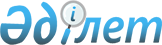 Об объемах официальных трансфертов общего характера между республиканским и областными бюджетами, бюджетами города республиканского значения, столицы
на 2005-2007 годыЗакон Республики Казахстан от 9 ноября 2004 года N 602

      Настоящий Закон определяет объемы официальных трансфертов общего характера между республиканским и областными бюджетами, бюджетами города республиканского значения, столицы в абсолютном выражении на трехлетний период 2005-2007 годов с разбивкой по годам.



 




 


      Статья 1. Объемы бюджетных изъятий, передаваемые






                из областных бюджетов и бюджетов города






                республиканского значения, столицы в






                республиканский бюджет




      1. Установить бюджетные изъятия из областных бюджетов и бюджетов города республиканского значения, столицы в республиканский бюджет на 2005 год в сумме 95 008 515 тысяч тенге, в том числе:



      Актюбинской - 1 371 334 тысяч тенге;



      Атырауской - 28 989 102 тысяч тенге;



      Мангистауской - 15 989 138 тысяч тенге;



      города Алматы - 45 357 967 тысяч тенге;



      города Астаны - 3 300 974 тысяч тенге.



      2. Установить бюджетные изъятия из областных бюджетов и бюджетов города республиканского значения, столицы в республиканский бюджет на 2006 год в сумме 119 476 590 тысяч тенге, в том числе:



      Актюбинской - 1 601 322 тысяч тенге;



      Атырауской - 35 621 410 тысяч тенге;



      Мангистауской - 19 439 802 тысяч тенге;



      города Алматы - 56 507 741 тысячи тенге;



      города Астаны - 6 306 315 тысяч тенге.


      3. Установить бюджетные изъятия из областных бюджетов и бюджетов города республиканского значения, столицы в республиканский бюджет на 2007 год в сумме 151 498 867 тысяч тенге, в том числе:



      Актюбинской - 1 079 129 тысяч тенге;



      Атырауской - 43 061 767 тысяч тенге;



      Мангистауской - 24 436 744 тысяч тенге;



      города Алматы - 72 310 353 тысяч тенге;



      города Астаны - 10 610 874 тысяч тенге.




 


      Статья 2. Объемы бюджетных субвенций, передаваемые






                из республиканского бюджета в областные






                бюджеты




      



      1. Установить бюджетные субвенции, передаваемые из республиканского бюджета в областные бюджеты, на 2005 год в сумме 133 027 541 тысячи тенге, в том числе:



      Акмолинской - 13 864 414 тысяч тенге;



      Алматинской - 15 418 795 тысяч тенге;



      Восточно-Казахстанской - 15 469 332 тысяч тенге;



      Жамбылской - 15 058 444 тысяч тенге;



      Западно-Казахстанской - 7 664 947 тысяч тенге;



      Карагандинской - 5 026 153 тысяч тенге;



      Костанайской - 9 478 426 тысяч тенге;



      Кызылординской - 11 009 439 тысяч тенге;



      Павлодарской - 1 258 887 тысяч тенге;



      Северо-Казахстанской - 11 461 369 тысяч тенге;



      Южно-Казахстанской - 27 317 335 тысяч тенге.



      2. Установить бюджетные субвенции, передаваемые из республиканского бюджета в областные бюджеты, на 2006 год в сумме 153 149 590 тысяч тенге, в том числе:



      Акмолинской - 15 958 655 тысяч тенге;



      Алматинской - 17 707 954 тысяч тенге;



      Восточно-Казахстанской - 17 610 210 тысяч тенге;



      Жамбылской - 17 395 854 тысяч тенге;



      Западно-Казахстанской - 8 490 201 тысячи тенге;



      Карагандинской - 5 908 832 тысяч тенге;



      Костанайской - 10 934 747 тысяч тенге;



      Кызылординской - 12 329 913 тысяч тенге;



      Павлодарской - 1 617 733 тысяч тенге;



      Северо-Казахстанской - 13 367 240 тысяч тенге;



      Южно-Казахстанской - 31 828 251 тысячи тенге.


      3. Установить бюджетные субвенции, передаваемые из республиканского бюджета в областные бюджеты, на 2007 год в сумме 192 790 980 тысяч тенге, в том числе:



      Акмолинской - 19 616 640 тысяч тенге;



      Алматинской - 22 186 299 тысяч тенге;



      Восточно-Казахстанской - 22 189 261 тысячи тенге;



      Жамбылской - 21 326 306 тысяч тенге;



      Западно-Казахстанской - 11 173 159 тысяч тенге;



      Карагандинской - 7 677 669 тысяч тенге;



      Костанайской - 13 414 504 тысяч тенге;



      Кызылординской - 14 811 753 тысяч тенге;



      Павлодарской - 3 810 519 тысяч тенге;



      Северо-Казахстанской - 16 545 651 тысячи тенге;



      Южно-Казахстанской - 40 039 219 тысяч тенге.



 




 


      Статья 3. Расходы, учитываемые при расчете






                официальных трансфертов общего характера




      1. Установить, что при определении объемов официальных трансфертов общего характера на 2005-2007 годы дополнительно в расходах местных бюджетов учтены:



      1) затраты постоянного характера, финансировавшиеся за счет целевых трансфертов из республиканского бюджета в 2004 году, в сумме 6 937 590 тысяч тенге, в том числе:



      2 731 921 тысячи тенге на обеспечение содержания типовых штатов государственных общеобразовательных школ согласно приложению 1 к настоящему Закону;



      1 814 019 тысяч тенге на содержание вновь вводимых объектов образования согласно приложению 2 к настоящему Закону;



      526 737 тысяч тенге на содержание вновь вводимых объектов здравоохранения согласно приложению 3 к настоящему Закону;



      716 000 тысяч тенге на увеличение денежного довольствия и материально-техническое оснащение участковых инспекторов полиции согласно приложению 4 к настоящему Закону;



      219 006 тысяч тенге на увеличение размера стипендии студентам, обучающимся в средних профессиональных учебных заведениях на основании государственного заказа, согласно приложению 5 к настоящему Закону;



      214 077 тысяч тенге на выплату материальной помощи на оздоровление и экологических надбавок к заработной плате государственных служащих согласно приложению 6 к настоящему Закону;



      715 830 тысяч тенге на обеспечение функционирования общеобразовательных учреждений, переданных с баланса акционерного общества "Национальная компания "Казакстан темiр жолы", согласно приложению 7 к настоящему Закону;



      2) передаваемые затраты в соответствии с распределением расходов между уровнями бюджетов, определенным 
 Бюджетным кодексом 
 Республики Казахстан, в сумме 1 506 329 тысяч тенге, в том числе:



      125 425 тысяч тенге на реабилитацию и социальную помощь ветеранам и инвалидам согласно приложению 8 к настоящему Закону;



      444 989 тысяч тенге на предоставление медицинских услуг по протезированию и обеспечение протезно-ортопедическими изделиями согласно приложению 9 к настоящему Закону;



      221 426 тысяч тенге на обеспечение сурдосредствами и сурдопомощью инвалидов согласно приложению 10 к настоящему Закону;



      67 620 тысяч тенге на обеспечение тифлосредствами инвалидов согласно приложению 11 к настоящему Закону;



      646 869 тысяч тенге на содержание отдельных подразделений органов внутренних дел согласно приложению 12 к настоящему Закону;



      3) средства для возмещения затрат, ранее использованных на выплату заработной платы, в 2005 году в сумме 2 308 612 тысяч тенге, в 2006 году в сумме 886 835 тысяч тенге, в 2007 году в сумме 434 312 тысяч тенге согласно приложению 13 к настоящему Закону;



      4) средства на оказание гарантированного объема бесплатной медицинской помощи в сумме 15 000 000 тысяч тенге согласно приложению 14 к настоящему Закону, направленные на обеспечение лекарственными средствами больных соматическими заболеваниями в медицинских организациях городского и областного уровней и увеличение подушевого норматива организаций, оказывающих первичную медико-санитарную помощь, включая проведение диагностических исследований по направлению специалиста первичной медико-санитарной помощи;



      5) средства на реализацию 
 Закона 
 Республики Казахстан от 11 июля 2002 года "О социальной и медико-педагогической коррекционной поддержке детей с ограниченными возможностями" в сумме 512 176 тысяч тенге согласно приложению 15 к настоящему Закону;



      6) средства на реализацию 
 Закона 
 Республики Казахстан от 23 января 2001 года "О местном государственном управлении в Республике Казахстан", в том числе на увеличение численности аппаратов маслихатов в сумме 657 233 тысяч тенге, повышение заработной платы секретарей маслихатов в сумме 4 669 тысяч тенге, дополнительные затраты для содержания аппаратов акимов аульных (сельских) округов в сумме 2 882 473 тысяч тенге согласно приложению 16 к настоящему Закону;



      7) средства на реализацию 
 Закона 
 Республики Казахстан от 23 января 2001 года "О занятости населения" в части обеспечения статуса государственных служащих для работников органов занятости в сумме 320 744 тысяч тенге согласно приложению 17 к настоящему Закону;



      8) средства на реализацию 
 Закона 
 Республики Казахстан от 17 декабря 1998 года "О браке и семье" в части выплаты денежных средств на содержание ребенка (детей), переданного патронатным воспитателям, в сумме 289 147 тысяч тенге согласно приложению 18 к настоящему Закону.



      2. Установить, что в целях реализации мероприятий 
 Государственной программы 
 образования в Республике Казахстан на 2005-2010 годы и 
 Государственной программы 
 реформирования и развития здравоохранения Республики Казахстан на 2005-2010 годы расходы местных бюджетов, направляемые в 2005-2007 годах на капитальный ремонт и укрепление материально-технической базы организаций образования и здравоохранения, должны быть не менее объемов, указанных в приложении 19 к настоящему Закону.



      3. Установить, что при определении объемов официальных трансфертов общего характера на 2005-2007 годы в расходах местных бюджетов дополнительно учтены затраты в сумме 6 000 000 тысяч тенге ежегодно на строительство инженерно-коммуникационных сетей к объектам жилищного строительства в рамках реализации Государственной программы развития жилищного строительства в Республике Казахстан на 2005-2007 годы, утвержденной 
 Указом 
 Президента Республики Казахстан от 11 июня 2004 года N 1388, согласно приложению 20 к настоящему Закону.



      4. Установить, что местные исполнительные органы Западно-Казахстанской, Костанайской и Павлодарской областей должны погасить долг перед республиканским бюджетом согласно приложению 21 к настоящему Закону.




 


      Статья 4. Объемы расходов, предусматриваемые






                в местных бюджетах




      Установить, что объемы расходов, учтенные при расчете размеров официальных трансфертов общего характера, должны быть предусмотрены в соответствующих местных бюджетах в объемах не ниже установленных приложениями к настоящему Закону.


 



      

Президент




      Республики Казахстан

    




ПРИЛОЖЕНИЕ 1               



к Закону Республики Казахстан       



"Об объемах официальных трансфертов    



общего характера между республиканским  



и областными бюджетами,        



бюджетами города республиканского   



значения, столицы на 2005-2007 годы"  



 от 9 ноября 2004 года N 602-II ЗРК   


Дополнительные затраты




местных бюджетов на обеспечение содержания типовых




штатов государственных общеобразовательных школ



___________________________________________________________________



 N !       Наименование                    !  Сумма,



п/п!                                       !  тыс.тенге



-------------------------------------------------------------------



    Всего                                     2731921



 1  Акмолинская область                        179717



 2  Актюбинская область                         94332



 3  Алматинская область                        390064



 4  Атырауская область                          73914



 5  Восточно-Казахстанская область             120151



 6  Жамбылская область                         235727



 7  Западно-Казахстанская область              105327



 8  Карагандинская область                     160369



 9  Костанайская область                       190530



10  Кызылординская область                     309241



11  Мангистауская область                       49152



12  Павлодарская область                       128776



13  Северо-Казахстанская область               213811



14  Южно-Казахстанская область                 393622



15  город Алматы                                87188



___________________________________________________________________




ПРИЛОЖЕНИЕ 2               



к Закону Республики Казахстан       



"Об объемах официальных трансфертов    



общего характера между республиканским  



и областными бюджетами,        



бюджетами города республиканского   



значения, столицы на 2005-2007 годы"  



 от 9 ноября 2004 года N 602-II ЗРК   


Дополнительные затраты




местных бюджетов на содержание вновь




вводимых объектов образования



___________________________________________________________________



 N !       Наименование                    !  Сумма,



п/п!                                       !  тыс.тенге



-------------------------------------------------------------------



    Всего                                     1814019



 1  Акмолинская область                        227048



 2  Актюбинская область                        174427



 3  Алматинская область                        203007



 4  Атырауская область                         144019



 5  Восточно-Казахстанская область              34229



 6  Жамбылская область                         127363



 7  Западно-Казахстанская область               30472



 8  Карагандинская область                      61235



 9  Костанайская область                        38019



10  Кызылординская область                      55549



11  Мангистауская область                       52050



12  Павлодарская область                       107400



13  Северо-Казахстанская область               103727



14  Южно-Казахстанская область                 206230



15  город Алматы                               149133



16  город Астана                               100111



___________________________________________________________________




ПРИЛОЖЕНИЕ 3               



к Закону Республики Казахстан       



"Об объемах официальных трансфертов    



общего характера между республиканским  



и областными бюджетами,        



бюджетами города республиканского   



значения, столицы на 2005-2007 годы"  



от 9 ноября 2004 года N 602-II ЗРК    


Дополнительные затраты




местных бюджетов на содержание вновь




вводимых объектов здравоохранения



___________________________________________________________________



 N !       Наименование                    !  Сумма,



п/п!                                       !  тыс.тенге



-------------------------------------------------------------------



    Всего                                      526737



 1  Атырауская область                          26019



 2  Жамбылская область                          22823



 3  Западно-Казахстанская область               26973



 4  Карагандинская область                      58269



 5  Кызылординская область                      36012



 6  Павлодарская область                        90491



 7  Северо-Казахстанская область                13272



 8  Южно-Казахстанская область                  89088



 9  город Алматы                                63285



10  город Астана                               100505



____________________________________________________________________




ПРИЛОЖЕНИЕ 4               



к Закону Республики Казахстан       



"Об объемах официальных трансфертов    



общего характера между республиканским  



и областными бюджетами,        



бюджетами города республиканского   



значения, столицы на 2005-2007 годы"  



от 9 ноября 2004 года N 602-II ЗРК    


Дополнительные затраты




местных бюджетов на увеличение денежного




довольствия и материально-техническое оснащение




участковых инспекторов полиции



__________________________________________________________________



 N !       Наименование                    !  Сумма,



п/п!                                       !  тыс.тенге



-------------------------------------------------------------------



    Всего                                      716000



 1  Акмолинская область                         55895



 2  Актюбинская область                         34466



 3  Алматинская область                         63524



 4  Атырауская область                          18828



 5  Восточно-Казахстанская область              62588



 6  Жамбылская область                          47565



 7  Западно-Казахстанская область               37697



 8  Карагандинская область                      80407



 9  Костанайская область                        60989



10  Кызылординская область                      32001



11  Мангистауская область                       19251



12  Павлодарская область                        42099



13  Северо-Казахстанская область                37408



14  Южно-Казахстанская область                  60337



15  город Алматы                                48069



16  город Астана                                14876



___________________________________________________________________




ПРИЛОЖЕНИЕ 5               



к Закону Республики Казахстан       



"Об объемах официальных трансфертов    



общего характера между республиканским  



и областными бюджетами,        



бюджетами города республиканского   



значения, столицы на 2005-2007 годы"  



от 9 ноября 2004 года N 602-II ЗРК   


Дополнительные затраты местных бюджетов




на увеличение размера стипендии студентам, обучающимся




в средних профессиональных учебных заведениях




на основании государственного заказа



__________________________________________________________________



 N !       Наименование                    !  Сумма,



п/п!                                       !  тыс.тенге



-------------------------------------------------------------------



    Всего                                      219006



 1  Акмолинская область                         14408



 2  Актюбинская область                         11735



 3  Алматинская область                          5916



 4  Атырауская область                           6335



 5  Восточно-Казахстанская область              19692



 6  Жамбылская область                          12361



 7  Западно-Казахстанская область               12884



 8  Карагандинская область                      25152



 9  Костанайская область                        13088



10  Кызылординская область                       9652



11  Мангистауская область                        6846



12  Павлодарская область                        10881



13  Северо-Казахстанская область                 6561



14  Южно-Казахстанская область                  24539



15  город Алматы                                28419



16  город Астана                                10537



___________________________________________________________________




ПРИЛОЖЕНИЕ 6               



к Закону Республики Казахстан       



"Об объемах официальных трансфертов    



общего характера между республиканским  



и областными бюджетами,        



бюджетами города республиканского   



значения, столицы на 2005-2007 годы"  



от 9 ноября 2004 года N 602-II ЗРК   


Дополнительные затраты местных бюджетов




на выплату материальной помощи на оздоровление




и экологических надбавок к заработной плате 




государственных служащих



__________________________________________________________________



 N !       Наименование                    !  Сумма,



п/п!                                       !  тыс.тенге



-------------------------------------------------------------------



    Всего                                      214077



 



 1  Кызылординская область                     214077



___________________________________________________________________




ПРИЛОЖЕНИЕ 7               



к Закону Республики Казахстан       



"Об объемах официальных трансфертов    



общего характера между республиканским  



и областными бюджетами,        



бюджетами города республиканского   



значения, столицы на 2005-2007 годы"  



от 9 ноября 2004 года N 602-II ЗРК    


Дополнительные затраты




местных бюджетов на обеспечение функционирования




общеобразовательных учреждений, переданных с баланса




акционерного общества "Национальная компания




"Казакстан темiр жолы"



__________________________________________________________________



 N !       Наименование                    !  Сумма,



п/п!                                       !  тыс.тенге



-------------------------------------------------------------------



    Всего                                      715830



 1  Акмолинская область                        144934



 2  Актюбинская область                        110562



 3  Алматинская область                        101438



 4  Западно-Казахстанская область               26696



 5  Карагандинская область                     119707



 6  Костанайская область                        49017



 7  Южно-Казахстанская область                 163476



___________________________________________________________________




ПРИЛОЖЕНИЕ 8               



к Закону Республики Казахстан       



"Об объемах официальных трансфертов    



общего характера между республиканским  



и областными бюджетами,        



бюджетами города республиканского   



значения, столицы на 2005-2007 годы"  



от 9 ноября 2004 года N 602-II ЗРК    


Дополнительные затраты местных бюджетов




на реабилитацию и социальную помощь ветеранам




и инвалидам



__________________________________________________________________



 N !       Наименование                    !  Сумма,



п/п!                                       !  тыс.тенге



-------------------------------------------------------------------



    Всего                                      125425



 1  Акмолинская область                          8555



 2  Актюбинская область                          5394



 3  Алматинская область                         10150



 4  Атырауская область                           5887



 5  Восточно-Казахстанская область              10208



 6  Жамбылская область                           6583



 7  Западно-Казахстанская область                5945



 8  Карагандинская область                      10585



 9  Костанайская область                         7511



10  Кызылординская область                       7888



11  Мангистауская область                        5423



12  Павлодарская область                         8207



13  Северо-Казахстанская область                 7627



14  Южно-Казахстанская область                   9280



15  город Алматы                                11542



16  город Астана                                 4640



___________________________________________________________________




ПРИЛОЖЕНИЕ 9               



к Закону Республики Казахстан       



"Об объемах официальных трансфертов    



общего характера между республиканским  



и областными бюджетами,        



бюджетами города республиканского   



значения, столицы на 2005-2007 годы"  



от 9 ноября 2004 года N 602-II ЗРК    


Дополнительные затраты местных бюджетов




на предоставление медицинских услуг по протезированию




и обеспечение протезно-ортопедическими изделиями



__________________________________________________________________



 N !       Наименование                    !  Сумма,



п/п!                                       !  тыс.тенге



-------------------------------------------------------------------



    Всего                                      444989



 1  Акмолинская область                         24711



 2  Актюбинская область                         13370



 3  Алматинская область                         39514



 4  Атырауская область                           5943



 5  Восточно-Казахстанская область              66830



 6  Жамбылская область                          23068



 7  Западно-Казахстанская область               11315



 8  Карагандинская область                      31657



 9  Костанайская область                        35722



10  Кызылординская область                      14501



11  Мангистауская область                        5211



12  Павлодарская область                        36047



13  Северо-Казахстанская область                39045



14  Южно-Казахстанская область                  33646



15  город Алматы                                52023



16  город Астана                                12386



___________________________________________________________________




ПРИЛОЖЕНИЕ 10               



к Закону Республики Казахстан       



"Об объемах официальных трансфертов    



общего характера между республиканским  



и областными бюджетами,        



бюджетами города республиканского   



значения, столицы на 2005-2007 годы"  



от 9 ноября 2004 года N 602-II ЗРК    


Дополнительные затраты местных бюджетов




на обеспечение сурдосредствами и сурдопомощью




инвалидов



__________________________________________________________________



 N !       Наименование                    !  Сумма,



п/п!                                       !  тыс.тенге



-------------------------------------------------------------------



    Всего                                      221426



 1  Акмолинская область                         10178



 2  Актюбинская область                         10614



 3  Алматинская область                          8316



 4  Атырауская область                           9144



 5  Восточно-Казахстанская область              25252



 6  Жамбылская область                          16061



 7  Западно-Казахстанская область               10571



 8  Карагандинская область                      19257



 9  Костанайская область                        13931



10  Кызылординская область                       6372



11  Мангистауская область                        3780



12  Павлодарская область                         9773



13  Северо-Казахстанская область                 9409



14  Южно-Казахстанская область                  16235



15  город Алматы                                40876



16  город Астана                                11657



___________________________________________________________________




ПРИЛОЖЕНИЕ 11               



к Закону Республики Казахстан       



"Об объемах официальных трансфертов    



общего характера между республиканским  



и областными бюджетами,        



бюджетами города республиканского   



значения, столицы на 2005-2007 годы"  



от 9 ноября 2004 года N 602-II ЗРК   


Дополнительные затраты местных бюджетов




на обеспечение тифлосредствами инвалидов



__________________________________________________________________



 N !       Наименование                    !  Сумма,



п/п!                                       !  тыс.тенге



-------------------------------------------------------------------



    Всего                                       67620



 1  Акмолинская область                          2318



 2  Актюбинская область                          2318



 3  Алматинская область                          8135



 4  Атырауская область                           2318



 5  Восточно-Казахстанская область               5226



 6  Жамбылская область                           3772



 7  Западно-Казахстанская область                2318



 8  Карагандинская область                       6680



 9  Костанайская область                         3772



10  Кызылординская область                       2318



11  Мангистауская область                        2318



12  Павлодарская область                         3772



13  Северо-Казахстанская область                 2317



14  Южно-Казахстанская область                   5225



15  город Алматы                                 6679



16  город Астана                                 8134



___________________________________________________________________




ПРИЛОЖЕНИЕ 12               



к Закону Республики Казахстан       



"Об объемах официальных трансфертов    



общего характера между республиканским  



и областными бюджетами,        



бюджетами города республиканского   



значения, столицы на 2005-2007 годы"  



от 9 ноября 2004 года N 602-II ЗРК   


Дополнительные затраты местных бюджетов




на содержание отдельных подразделений




органов внутренних дел



__________________________________________________________________



 N !       Наименование                    !  Сумма,



п/п!                                       !  тыс.тенге



-------------------------------------------------------------------



    Всего                                      646869



 1  Акмолинская область                         49298



 2  Актюбинская область                         49840



 3  Алматинская область                         11090



 4  Атырауская область                          13633



 5  Восточно-Казахстанская область              36942



 6  Жамбылская область                          15645



 7  Западно-Казахстанская область               21517



 8  Карагандинская область                      43320



 9  Костанайская область                        50659



10  Кызылординская область                      43751



11  Мангистауская область                       28357



12  Павлодарская область                        50505



13  Северо-Казахстанская область                32914



14  Южно-Казахстанская область                  80217



15  город Алматы                                83342



16  город Астана                                35839



___________________________________________________________________




ПРИЛОЖЕНИЕ 13               



к Закону Республики Казахстан       



"Об объемах официальных трансфертов    



общего характера между республиканским  



и областными бюджетами,        



бюджетами города республиканского   



значения, столицы на 2005-2007 годы"  



от 9 ноября 2004 года N 602-II ЗРК   


Средства для возмещения затрат,




раннее использованных на выплату заработной платы



      

тыс. тенге         


___________________________________________________________________



 N !       Наименование              ! 2005 год! 2006 год! 2007 год



п/п!                                 !         !         !



-------------------------------------------------------------------



    Всего                              2308612   886835    434312 



 



 1  Западно-Казахстанская область       740000      0        0



 2  Костанайская область                700000   452523      0



 3  Павлодарская область                868612   434312    434312  



___________________________________________________________________




ПРИЛОЖЕНИЕ 14               



к Закону Республики Казахстан       



"Об объемах официальных трансфертов    



общего характера между республиканским  



и областными бюджетами,        



бюджетами города республиканского   



значения, столицы на 2005-2007 годы"  



от 9 ноября 2004 года N 602-II ЗРК   


Затраты местных бюджетов




на оказание гарантированного объема




бесплатной медицинской помощи



      

тыс. тенге         


__________________________________________________________________



 N !       Наименование               !  Всего   ! В том числе



п/п!                                  !          ! дополнительные



   !                                  !          ! затраты



-------------------------------------------------------------------



    Всего                               98274383    15000000



 1  Акмолинская область                  5908607      608174



 2  Актюбинская область                  3708620      510381



 3  Алматинская область                  7142292     1318067



 4  Атырауская область                   3135674      393691



 5  Восточно-Казахстанская область       9908093     1038267



 6  Жамбылская область                   6082528     1123154



 7  Западно-Казахстанская область        4266386      116069



 8  Карагандинская область               9239007     1991324



 9  Костанайская область                 5844786     1054800



10  Кызылординская область               5125384      405243



11  Мангистауская область                3283662      404286



12  Павлодарская область                 5496699      932871



13  Северо-Казахстанская область         4700861      521735



14  Южно-Казахстанская область          12093879     1622589



15  город Алматы                         8340413     1960101



16  город Астана                         3997492      999248



___________________________________________________________________




ПРИЛОЖЕНИЕ 15               



к Закону Республики Казахстан       



"Об объемах официальных трансфертов    



общего характера между республиканским  



и областными бюджетами,        



бюджетами города республиканского   



значения, столицы на 2005-2007 годы"  



от 9 ноября 2004 года N 602-II ЗРК   


Дополнительные затраты местных бюджетов




на реализацию 

 Закона 

 Республики Казахстан




от 11 июля 2002 года "О социальной и медико-педагогической




коррекционной поддержке детей с ограниченными




возможностями"



__________________________________________________________________



 N !       Наименование                    !  Сумма,



п/п!                                       !  тыс.тенге



-------------------------------------------------------------------



    Всего                                      512176



 1  Акмолинская область                         20462



 2  Актюбинская область                         45090



 3  Алматинская область                         27539



 4  Атырауская область                          19281



 5  Восточно-Казахстанская область              44023



 6  Жамбылская область                          37536



 7  Западно-Казахстанская область               21533



 8  Карагандинская область                      32217



 9  Костанайская область                        28908



10  Кызылординская область                      31398



11  Мангистауская область                        6639



12  Павлодарская область                        43434



13  Северо-Казахстанская область                23022



14  Южно-Казахстанская область                  75627



15  город Алматы                                30719



16  город Астана                                24748



___________________________________________________________________




ПРИЛОЖЕНИЕ 16               



к Закону Республики Казахстан       



"Об объемах официальных трансфертов    



общего характера между республиканским  



и областными бюджетами,        



бюджетами города республиканского   



значения, столицы на 2005-2007 годы"  



от 9 ноября 2004 года N 602-II ЗРК   


Дополнительные затраты местных бюджетов




на реализацию 

 Закона 

 Республики Казахстан




от 23 января 2001 года "О местном государственном




управлении в Республике Казахстан"



                                                  

тыс. тенге


___________________________________________________________________



 N !       Наименование       !На увеличение!На повышение!На



п/п!                          !численности  !заработной  !содержание



   !                          !аппаратов    !платы       !аппаратов



   !                          !маслихатов   !секретарей  !акимов



   !                          !             !маслихатов  !аульных



   !                          !             !            !(сельских)



   !                          !             !            !округов



--------------------------------------------------------------------



    Всего                         657233        4669       2882473



 1  Акмолинская область            55843         190        278655



 2  Актюбинская область            33549         240        150742



 3  Алматинская область           100749         190        367725



 4  Атырауская область             24513         547        100562



 5  Восточно-Казахстанская



    область                        66618         169        289273



 6  Жамбылская область             32423         190        157335



 7  Западно-Казахстанская область  44023         190        202607



 8  Карагандинская область         53995         505        219973



 9  Костанайская область           67279         191        328580



10  Кызылординская область         30774         407        142027



11  Мангистауская область          21824         223         52211



12  Павлодарская область           39085         191        163562



13  Северо-Казахстанская область   40404         193        169608



14  Южно-Казахстанская область     42182         506        259613



15  город Алматы                    3972         547           -  



16  город Астана                     -           190           -



___________________________________________________________________




ПРИЛОЖЕНИЕ 17               



к Закону Республики Казахстан       



"Об объемах официальных трансфертов    



общего характера между республиканским  



и областными бюджетами,        



бюджетами города республиканского   



значения, столицы на 2005-2007 годы"  



от 9 ноября 2004 года N 602-II ЗРК   


Дополнительные затраты местных бюджетов




на реализацию 

 Закона 

 Республики Казахстан




от 23 января 2001 года "О занятости населения"




(обеспечение статуса государственных служащих для




работников органов занятости)



__________________________________________________________________



 N !       Наименование                    !  Сумма,



п/п!                                       !  тыс.тенге



-------------------------------------------------------------------



    Всего                                      320744



 1  Акмолинская область                         52507



 2  Актюбинская область                         71766



 3  Восточно-Казахстанская область             118622



 4  Жамбылская область                           6091



 5  Карагандинская область                      45429



 6  Костанайская область                         7061



 7  Кызылординская область                      19268



____________________________________________________________________




ПРИЛОЖЕНИЕ 18               



к Закону Республики Казахстан       



"Об объемах официальных трансфертов    



общего характера между республиканским  



и областными бюджетами,        



бюджетами города республиканского   



значения, столицы на 2005-2007 годы"  



от 9 ноября 2004 года N 602-II ЗРК    


Дополнительные затраты местных бюджетов




на реализацию 

 Закона 

 Республики Казахстан




от 17 декабря 1998 года "О браке и семье" в части выплаты




денежных средств на содержание ребенка (детей),




переданного патронатным воспитателям



__________________________________________________________________



 N !       Наименование                    !  Сумма,



п/п!                                       !  тыс.тенге



-------------------------------------------------------------------



    Всего                                      289147



 1  Акмолинская область                         30895



 2  Актюбинская область                          4773



 3  Алматинская область                          8370



 4  Атырауская область                           5072



 5  Восточно-Казахстанская область               5834



 6  Жамбылская область                           5072



 7  Западно-Казахстанская область                3298



 8  Карагандинская область                       8370



 9  Костанайская область                        34077



10  Кызылординская область                      45575



11  Мангистауская область                        3481



12  Павлодарская область                         7724



13  Северо-Казахстанская область                34260



14  Южно-Казахстанская область                  75606



15  город Алматы                                 8370



16  город Астана                                 8370



___________________________________________________________________

 





ПРИЛОЖЕНИЕ 19               



к Закону Республики Казахстан       



"Об объемах официальных трансфертов    



общего характера между республиканским  



и областными бюджетами,        



бюджетами города республиканского   



значения, столицы на 2005-2007 годы"  



от 9 ноября 2004 года N 602-II ЗРК   


Затраты местных бюджетов




на реализацию мероприятий Государственной 

 программы 

 образования в Республике Казахстан на




2005-2010 годы и Государственной 

 программы 

 реформирования и развития здравоохранения Республики




Казахстан на 2005-2010 годы по капитальному ремонту и укреплению материально-технической базы организаций образования, здравоохранения



                                               

тыс. тенге



___________________________________________________________________



   !       Наименование              ! 2005 год! 2006 год! 2007 год



   !                                 !         !         !



-------------------------------------------------------------------



 1 !             2                   !    3    !    4    !    5



-------------------------------------------------------------------


    

Республика Казахстан




    Образование                       10116354   11471294  13653108



    

в том числе




    капитальный ремонт 

                3975949    4385885   4610931



    укрепление материально-



    технической базы                   



    организаций образования            3072487    3578568   5480526



 



    в том числе:



    приобретение лингафонных



    и мультимедийных кабинетов



    для государственных



    учреждений образования             2371900    2371900   2371900



    

приобретение и доставка




    учебной литературы




    государственным учреждениям




    

образования

                        2478700    2478700   2478700



    информатизация организаций



    образования                         589218    1028141   1082951



 



    

Здравоохранение

                  10116354   11471294  13653108



    

в том числе




    

капитальный ремонт 

                7081446    8029906   9557176



    укрепление материально-



    технической базы                   3034908    3441388   4095932



 



    

Акмолинская область




 



    

Образование

                       603600     688664     826742



    

в том числе




    

капитальный ремонт

                 355396     326279     338389



    укрепление материально-



    технической базы                   119581     191894     285156



    организаций образования



    

в том числе:




    приобретение лингафонных




    и мультимедийных кабинетов




    для государственных




    

учреждений образования

              80189     122458     122458



    приобретение и доставка



    учебной литературы



    государственным учреждениям



    образования                        122151     122151     122151



    информатизация организаций



    образования                          6472      48340      81046



 



    

Здравоохранение

                   603600     688664     826742



    

в том числе




    капитальный ремонт                 422520     482065     578719



    укрепление материально-



    технической базы                   181080     206599     248023



 



    

Актюбинская область




 



    

Образование

                       464110     530974     642694



    

в том числе




    капитальный ремонт                 234504     232323     240611



    укрепление материально-



    технической базы                   133778     159815     243449



    организаций образования



    

в том числе:




    приобретение лингафонных




    и мультимедийных кабинетов




    

для государственных




    учреждений образования

              94386     105569     105569



    приобретение и доставка



    учебной литературы



    государственным учреждениям



    образования                         90940      90940      90940



    информатизация организаций



    образования                          4888      47896      67694



 



    

Здравоохранение

                   464110     530974     642694



    

в том числе




    капитальный ремонт                 324877     371682     449886



    укрепление материально-



    технической базы                   139233     159292     192808



 



    

Алматинская область




 



    

Образование

                       812905     922111    1100162



    

в том числе




    капитальный ремонт                 388464     349264     366599



    укрепление материально-



    технической базы                   113837     258661     401907



    организаций образования



    

в том числе:




    приобретение лингафонных




    и мультимедийных кабинетов




    для государственных




    

учреждений образования

              74435     127676     127676



    приобретение и доставка



    учебной литературы



    государственным учреждениям



    образования                        244172     244172     244172



    информатизация организаций



    образования                         66432      70014      87484



 



    

Здравоохранение

                   812906     922111    1100162



    

в том числе




    капитальный ремонт                 569034     645478     770113



    укрепление материально-



    технической базы                   243872     276633     330049



 



    

Атырауская область




 



    

Образование 

                      426066     477410     557839



    

в том числе




    капитальный ремонт                  42066      66950      78395



    укрепление материально-



    технической базы                   160292     147838     223307



    организаций образования



    

в том числе:




    приобретение лингафонных




    и мультимедийных кабинетов




    для государственных




    учреждений образования

             120900     108446     108446



    приобретение и доставка



    учебной литературы



    государственным учреждениям



    образования                        213940     213940     213940



    информатизация организаций



    образования                          9768      48682      42197



 



    

Здравоохранение

                   426066     477410     557839



    

в том числе




    капитальный ремонт                 298246     334187     390487



    укрепление материально-



    технической базы                   127820     143223     167352


    

Восточно-Казахстанская область




 



    

Образование

                       955173    1086128    1298597



    

в том числе




    капитальный ремонт                 297594     266700     286856



    укрепление материально-



    технической базы                   276546     425877     593680



    организаций образования



    

в том числе:




    приобретение лингафонных




    и мультимедийных кабинетов для




    государственных учреждений




    образования

                        237154     289939     289939



    приобретение и доставка



    учебной литературы



    государственным учреждениям



    образования                        323987     323987     323987



    информатизация организаций



    образования                         57046      69564      94074



 



    

Здравоохранение

                   955173    1086128    1298597



    

в том числе




    капитальный ремонт                 668621     760290     909018



    укрепление материально-



    технической базы                   286552     325838     389579



 



    

Жамбылская область




 



    

Образование

                       577495     658820     793777



    

в том числе




    капитальный ремонт                  82593     194555     205569



    укрепление материально-



    технической базы                   144962     214325     338268



    организаций образования



    

в том числе:




    приобретение лингафонных




    и мультимедийных кабинетов для




    государственных учреждений




    образования

                        105570     105570     105570



    приобретение и доставка



    учебной литературы



    государственным учреждениям



    образования                        155940     155940     155940



    информатизация организаций



    образования                        194000      94000      94000



 



    

Здравоохранение

                   577496     658820     793777



    

в том числе




    капитальный ремонт                 404247     461174     555644



    укрепление материально-



    технической базы                   173249     197646     238133



   



    

Западно-Казахстанская область




 



    

Образование

                       555980     628762     746647



    

в том числе




    капитальный ремонт                 321863     282859     295547



    укрепление материально-



    технической базы                    92177     174239     257917



    организаций образования



    

в том числе:




    приобретение лингафонных




    и мультимедийных кабинетов




    для государственных




    учреждений образования

              52785     105570     105570



    приобретение и доставка



    учебной литературы



    государственным учреждениям



    образования                        119940     119940     119940



    информатизация организаций



    образования                         22000      51724      73243



 



    

Здравоохранение

                   555980     628762     746647



    

в том числе




    капитальный ремонт                 389186     440133     522653



    укрепление материально-



    технической базы                   166794     188629     223994



 



    

Карагандинская область

    



 



    

Образование

                       883982    1002742    1191231



    

в том числе




    капитальный ремонт                 138045     499013     519151



    укрепление материально-



    технической базы                   484075     185799     401391



    организаций образования                            



    

в том числе:




    приобретение лингафонных




    и мультимедийных кабинетов




    для государственных




    учреждений образования

             444683     105586     105586



    приобретение и доставка



    учебной литературы



    государственным учреждениям



    образования                        223382     223382     223382



    информатизация организаций



    образования                         38480      94548      47307



 



    

Здравоохранение

                   883982    1002742    1191231



    

в том числе




    капитальный ремонт                 618787     701919     833862



    укрепление материально-



    технической базы                   265195     300823     357369



    


    

Костанайская область




 



    

Образование

                       558416     636966     763636



    

в том числе




    капитальный ремонт                 345093     253920     351986



    укрепление материально-



    технической базы                   123232     228551     257643



    организаций образования



    

в том числе:




    приобретение лингафонных




    и мультимедийных кабинетов




    для государственных




    учреждений образования

              83840     187404     100746



    приобретение и доставка



    учебной литературы



    государственным учреждениям



    образования                         85477      85477      85477



    информатизация организаций



    образования                          4614      69018      68530



 



    

Здравоохранение

                   558416     636966     763636



    

в том числе




    капитальный ремонт                 390891     445876     534545



    укрепление материально-



    технической базы                   167525     191090     229091



 



    

Кызылординская область




 



    

Образование

                       469980     536969     646713



    

в том числе




    капитальный ремонт                 211520     221323     230351



    укрепление материально-



    технической базы                   162956     168507     263560



    организаций образования



    

в том числе:




    приобретение лингафонных




    и мультимедийных кабинетов




    для государственных




    учреждений образования

             123564     123565     123565



    приобретение и доставка



    учебной литературы



    государственным учреждениям



    образования                         90085      90085      90085



    информатизация организаций



    образования                          5419      57054      62717



 



    

Здравоохранение

                   469980     536969     646713



    

в том числе




    капитальный ремонт                 328986     375878     452699



    укрепление материально-



    технической базы                   140994     161091     194014



 



    

Мангистауская область




 



    

Образование

                       324888     363825     423668



    

в том числе




    капитальный ремонт                  95561      95819      18172



    укрепление материально-



    технической базы                    87863     118983     276963



    организаций образования



    

в том числе:




    приобретение лингафонных




    и мультимедийных кабинетов




    для государственных




    учреждений образования

              48471      58000     144658



    приобретение и доставка



    учебной литературы



    государственным учреждениям



    образования                         84000      84000      84000



    информатизация организаций



    образования                         57464      65023      44533



 



    

Здравоохранение

                   324888     363826     423668



    

в том числе




    капитальный ремонт                 227422     254678     296568



    укрепление материально-



    технической базы                    97466     109148     127100



    



    

Павлодарская область




 



    

Образование

                       567583     644334     767909



    

в том числе




    капитальный ремонт                 200267     241085     253535



    укрепление материально-



    технической базы                   159919     219398     315266



    организаций образования



    

в том числе:




    приобретение лингафонных




    и мультимедийных кабинетов




    для государственных




    учреждений образования

              50222      93230      93230



    приобретение и доставка



    учебной литературы



    государственным учреждениям



    образования                        132940     132940     132940



    информатизация организаций



    образования                         74457      50911      66168



 



    

Здравоохранение

                   567583     644334     767909



    

в том числе




    капитальный ремонт                 397308     451034     537536



    укрепление материально-



    технической базы                   170275     193300     230373



 



    

Северо-Казахстанская область




 



    

Образование

                       482975     552363     665397



    

в том числе




    капитальный ремонт                 271068     240807     250064



    укрепление материально-



    технической базы                   128516     180808     260539



    организаций образования



    

в том числе:




    приобретение лингафонных




    и мультимедийных кабинетов




    для государственных




    учреждений образования

              89124     129439     129439



    приобретение и доставка



    учебной литературы



    государственным учреждениям



    образования                         81278      81278      81278



    информатизация организаций



    образования                          2113      49470      73516



 



    

Здравоохранение

                   482976     552363     665397



    

в том числе




    капитальный ремонт                 338083     386654     465778



    укрепление материально-



    технической базы                   144893     165709     199619



 



    

Южно-Казахстанская область




 



    

Образование

                      1141287    1305416    1581855



    

в том числе




    капитальный ремонт                 103725     330467     350489



    укрепление материально-



    технической базы                   721622     516627     814067



    организаций образования



    

в том числе:




    приобретение лингафонных




    и мультимедийных кабинетов




    для государственных




    учреждений образования

             682230     477235     477235



    приобретение и доставка



    учебной литературы



    государственным учреждениям



    образования                        315940     315940     315940



    информатизация организаций



    образования                          0        142382     101359



 



    

Здравоохранение

                  1141287    1305416    1581855



    

в том числе




    капитальный ремонт                  798901    913791    1107299



    укрепление материально-



    технической базы                    342386    391625     474556



 



    

г. Алматы




 



    

Образование

                       754361     845784     985401



    

в том числе




    капитальный ремонт                 513543     467172     488021



    укрепление материально-



    технической базы                    89839     211862     326748



    организаций образования



    

в том числе:




    приобретение лингафонных




    и мультимедийных кабинетов




    для государственных




    учреждений образования

             50447     119461     119461



    приобретение и доставка



    учебной литературы



    государственным учреждениям



    образования                       135940     135940     135940



    информатизация организаций



    образования                        15039      30810      34692



 



    

Здравоохранение

                  754361     845784     985401



    

в том числе




    капитальный ремонт                528053     592049     689781



    укрепление материально-



    технической базы                  226308     253735     295620



 



    

г. Астана




 



    

Образование

                      537553     590026     660840



    

в том числе




    капитальный ремонт                374647     317349     337196



    укрепление материально-



    технической базы                   73292     175384     220665



    организаций образования



    

в том числе:




    приобретение лингафонных




    и мультимедийных кабинетов




    для государственных




    учреждений образования

              33900    112752     112752



    приобретение и доставка



    учебной литературы



    государственным учреждениям



    образования                         58588     58588      58588



    информатизация организаций



    образования                         31026     38705      44391



 



    

Здравоохранение

                   537550    590025     660840



    

в том числе




    капитальный ремонт                 376284    413018     462588



    укрепление материально-



    технической базы                   161266    177007     198252



____________________________________________________________________




ПРИЛОЖЕНИЕ 20               



к Закону Республики Казахстан       



"Об объемах официальных трансфертов    



общего характера между республиканским  



и областными бюджетами,        



бюджетами города республиканского   



значения, столицы на 2005-2007 годы"  



 от 9 ноября 2004 года N 602-II ЗРК   


 



Дополнительные затраты местных бюджетов




на строительство инженерно-коммуникационных сетей




к объектам жилищного строительства в рамках реализации




Государственной программы развития жилищного




строительства в Республике Казахстан на 2005-2007 годы,




утвержденной 

 Указом 

 Президента Республики Казахстан




от 11 июня 2004 года N 1388



                                                               тыс.тенге        


      



___________________________________________________________________



 N !       Наименование              ! 2005 год! 2006 год! 2007 год



п/п!                                 !         !         !



-------------------------------------------------------------------



    Всего                              6000000    6000000  6000000



 1  Акмолинская область                 203414     203414   203414



 2  Актюбинская область                 291859     291859   291859



 3  Алматинская область                 751755     751755   751755



 4  Атырауская область                  198795     198795   198795



 5  Восточно-Казахстанская область      627290     627290   627290



 6  Жамбылская область                  427674     427674   427674



 7  Западно-Казахстанская область       261601     261601   261601



 8  Карагандинская область              575333     575333   575333



 9  Костанайская область                393785     393785   393785



10  Кызылординская область              263763     263763   263763



11  Мангистауская область               153624     153624   153624



12  Павлодарская область                491944     491944   491944



13  Северо-Казахстанская область        369871     369871   369871



14  Южно-Казахстанская область          989292     989292   989292



____________________________________________________________________




ПРИЛОЖЕНИЕ 21               



к Закону Республики Казахстан       



"Об объемах официальных трансфертов    



общего характера между республиканским  



и областными бюджетами,        



бюджетами города республиканского   



значения, столицы на 2005-2007 годы"  



от 9 ноября 2004 года N 602-II ЗРК   


Cредства местных бюджетов, направляемые




на погашение долга перед республиканским бюджетом




 



                                                тыс.тенге


___________________________________________________________________



 N !       Наименование              ! 2005 год! 2006 год! 2007 год



п/п!                                 !         !         !



-------------------------------------------------------------------



     Всего                             2308612   886835    434312


 1   Западно-Казахстанская область      740000      0         0



 2   Костанайская область               700000    452523      0



 3   Павлодарская область               868612    434312   434312



____________________________________________________________________

					© 2012. РГП на ПХВ «Институт законодательства и правовой информации Республики Казахстан» Министерства юстиции Республики Казахстан
				